Comunicado de ImprensaExperiência única para celebrar os 175 anos da marcaCarlsberg leva consumidores a CopenhagaÉ através de um original jogo de bases de copos criado pela marca que os consumidores podem habilitar-se a ganhar uma viagem para duas pessoas à cidade de onde Carlsberg é originária e desfrutar de uma Danish Experience.“Provavelmente, nunca imaginou”, mas as novas bases para copos de Carlsberg, produzidas em madeira e disponíveis numa edição especial e limitada, têm muito para contar: de um lado têm uma pergunta, do outro a resposta. Trata-se de um jogo exclusivo que revela várias curiosidades sobre Carlsberg, as suas inovações e descobertas ao longo dos 175 anos de história, e que habilita os participantes a ganhar uma viagem a Copenhaga, onde se encontra a sua origem. Para jogar basta lançar a pergunta para ‘a mesa’ e ver quem acerta na resposta, uma mecânica simples que vai desafiar grupos de amigos e familiares e proporcionar bons momentos em conjunto. Para participarem, os consumidores têm, na primeira fase, que juntar o maior número possível destas bases de copos exclusivas. No total existem 15 temas com ilustrações que retratam o universo de Carlsberg, ou seja, é uma iniciativa que, globalmente, alia arte, ciência e conhecimento cervejeiro a uma componente de colecionismo.Estas bases de copos podem ser ganhas de duas formas: vão ficar disponíveis através do Instagram da marca, todos os dias, entre hoje e 6 de novembro; e encontram-se em vários pontos de venda exclusivos, sendo oferecida uma base na compra de uma Carlsberg 0,40cl. Depois, os jogadores devem partilhar uma fotografia, um vídeo ou uma story onde mostrem as bases e/ou até mesmo as melhores dinâmicas de jogo, à volta de uma mesa ou num balcão de um bar, nas redes sociais da marca. A participação mais original será premiada com uma viagem a Copenhaga para 2 pessoas, onde terão oportunidade de usufruir de uma Danish Experience e ficar a conhecer melhor a cultura deste país.O lançamento deste jogo surge alinhado à campanha de Carlsberg deste ano, no âmbito da celebração dos 175 anos da marca, que mostra a dedicação contínua em produzir uma cerveja cada vez melhor, e os seus contributos para a sociedade por acreditar que há sempre espaço para melhorar.“Provavelmente, nunca imaginou” decorre até dia 19 de dezembro nas redes sociais de Carlsberg. Esta iniciativa será apresentada através de um filme que visa mostrar a dinâmica do jogo num bar ou com um grupo de amigos através de uma explicação visual e interativa, no qual as grandes protagonistas são as bases de copos exclusivas da marca. A NOSSA foi a agência responsável pelo desenvolvimento criativo, a produtora foi a Absolutauge e o planeamento de meios foi assegurado pela Initiative. Em Portugal, Carlsberg integra o portefólio do Super Bock Group, posicionando-se no segmento das marcas de cerveja premium.Mais informações em: https://www.instagram.com/carlsbergportugal/ e https://www.carlsberg.com/pt-pt/provavelmente-nunca-imaginou. Pontos de venda aderentes: Mundet Factoy (Seixal)11 da Vila (Loulé)Bar Colombus (Faro)Verso Rooftop (Oeiras)OKAH Rooftop (Lisboa)Urban Viseu (Viseu)Ferroviário (Lisboa)Café Concerto (Guimarães)Bitter (Felgueiras)Marine Lounge (Esposende) Lisboa, 27 de outubro de 2022Informações adicionais: MIRIAM ALEGRE :: ISABEL CARRIÇO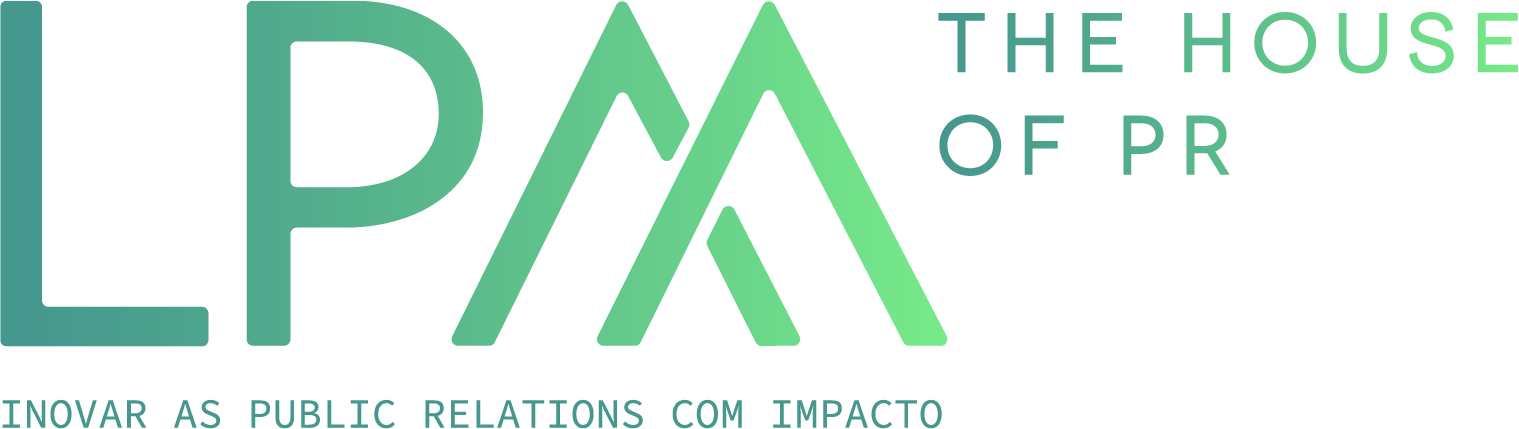 Tel. 218 508 110 :: Tlm. 935 011 340:: 965 232 496MIRIAMALEGRE@LPMCOM.PT:: ISABELCARRICO@LPMCOM.PTEd. Lisboa Oriente, Av. Infante D. Henrique, 333 H, esc.49, 1800-282 Lisboa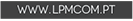 